中国新闻奖新闻摄影参评作品推荐表标题标题标题第四届数字中国建设峰会开幕第四届数字中国建设峰会开幕第四届数字中国建设峰会开幕第四届数字中国建设峰会开幕作品类别新闻摄影单幅类新闻摄影单幅类作者作者作者 林双伟 林双伟 林双伟 林双伟编辑关志杰关志杰原创单位原创单位原创单位福州晚报福州晚报福州晚报福州晚报刊播单位福州晚报福州晚报刊播版面(名称及版次)刊播版面(名称及版次)刊播版面(名称及版次)A1版A1版A1版A1版刊播日期2021年4 月 26  日2021年4 月 26  日新媒体作品网址新媒体作品网址新媒体作品网址所配合的文字报道的标题所配合的文字报道的标题所配合的文字报道的标题所配合的文字报道的标题第四届数字中国建设峰会开幕第四届数字中国建设峰会开幕第四届数字中国建设峰会开幕第四届数字中国建设峰会开幕第四届数字中国建设峰会开幕第四届数字中国建设峰会开幕  ︵采作编品过简程介  ︶2021年4月25日，以“激发数据要素新动能，开启数字中国新征程”为主题的第四届数字中国建设峰会在福州开幕。在第四届数字中国建设峰会现场，小朋友与智能机器人互动。2021年4月25日，以“激发数据要素新动能，开启数字中国新征程”为主题的第四届数字中国建设峰会在福州开幕。在第四届数字中国建设峰会现场，小朋友与智能机器人互动。2021年4月25日，以“激发数据要素新动能，开启数字中国新征程”为主题的第四届数字中国建设峰会在福州开幕。在第四届数字中国建设峰会现场，小朋友与智能机器人互动。2021年4月25日，以“激发数据要素新动能，开启数字中国新征程”为主题的第四届数字中国建设峰会在福州开幕。在第四届数字中国建设峰会现场，小朋友与智能机器人互动。2021年4月25日，以“激发数据要素新动能，开启数字中国新征程”为主题的第四届数字中国建设峰会在福州开幕。在第四届数字中国建设峰会现场，小朋友与智能机器人互动。2021年4月25日，以“激发数据要素新动能，开启数字中国新征程”为主题的第四届数字中国建设峰会在福州开幕。在第四届数字中国建设峰会现场，小朋友与智能机器人互动。2021年4月25日，以“激发数据要素新动能，开启数字中国新征程”为主题的第四届数字中国建设峰会在福州开幕。在第四届数字中国建设峰会现场，小朋友与智能机器人互动。2021年4月25日，以“激发数据要素新动能，开启数字中国新征程”为主题的第四届数字中国建设峰会在福州开幕。在第四届数字中国建设峰会现场，小朋友与智能机器人互动。2021年4月25日，以“激发数据要素新动能，开启数字中国新征程”为主题的第四届数字中国建设峰会在福州开幕。在第四届数字中国建设峰会现场，小朋友与智能机器人互动。社会效果  ︵初推评荐评理语由  ︶签名：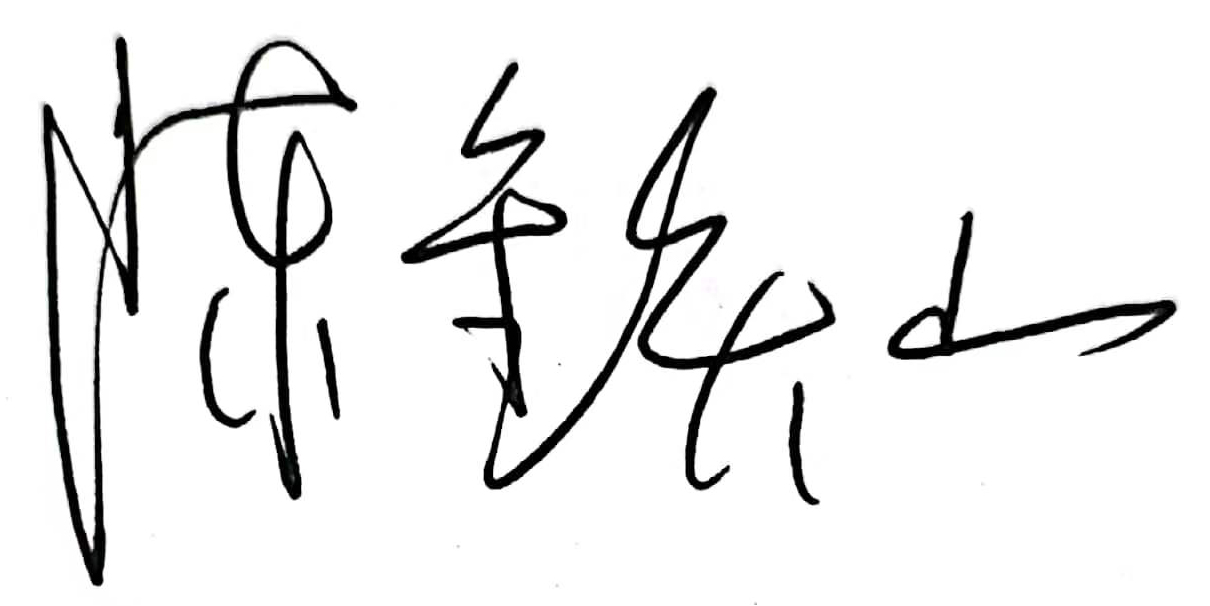 （盖单位公章）                                                    2022年  月  日签名：（盖单位公章）                                                    2022年  月  日签名：（盖单位公章）                                                    2022年  月  日签名：（盖单位公章）                                                    2022年  月  日签名：（盖单位公章）                                                    2022年  月  日签名：（盖单位公章）                                                    2022年  月  日签名：（盖单位公章）                                                    2022年  月  日签名：（盖单位公章）                                                    2022年  月  日签名：（盖单位公章）                                                    2022年  月  日联系人（作者）联系人（作者）联系人（作者）林双伟林双伟手机1860691292918606912929电话电子邮箱电子邮箱53902129@qq.com53902129@qq.com53902129@qq.com53902129@qq.com53902129@qq.com53902129@qq.com邮编350001地址地址福州市鼓楼区小柳路85号福州日报社福州市鼓楼区小柳路85号福州日报社福州市鼓楼区小柳路85号福州日报社福州市鼓楼区小柳路85号福州日报社福州市鼓楼区小柳路85号福州日报社福州市鼓楼区小柳路85号福州日报社福州市鼓楼区小柳路85号福州日报社福州市鼓楼区小柳路85号福州日报社